Participant Name:Provider Name: Association for Learning Environments	Conference Number:   	2019 Virginia Chapter ConferenceProvider Number: F118   Program Dates: April 8-9, 2019     Program Location: Williamsburg, VAI hereby certify that the above information is true and accurate to the best of my knowledge and that I have complied with the AIA Continuing Education Guidelines for the reported activities. ATTENDEE SIGNATURE (Credit will not be awarded without signature.)		DATEParticipants: Complete and return this form to:    The registration desk, or send to:Attn.: Edi Francesconi – A4LE – 11445 E Via Linda, Suite 2-440 – Scottsdale, AZ 85259 – Tel. (480) 391-0840 – E-mail: edi@a4le.org2019 AIA/CES Conference Session Participation Form (C-1)Sessions listed on this form have been registered with the AIA/CES Records. Attendance will be recorded on your behalf by the CES Registered Provider. You may request a copy of this form for your files.You must include your AIA membership number to get credit.  Check Yes for those activities you have completed. Member numbers that are missing or not legible will not be awarded credit.Partial credit/concurrent sessions marked “attended” are not awarded. Attendance is subject to verification.DO NOT SEND THIS FORM DIRECTLY TO CES RECORDS — RETURN TO CONFERENCE STAFF!Conference Provider will verify your attendance before forwarding this form to CES Records to record credit.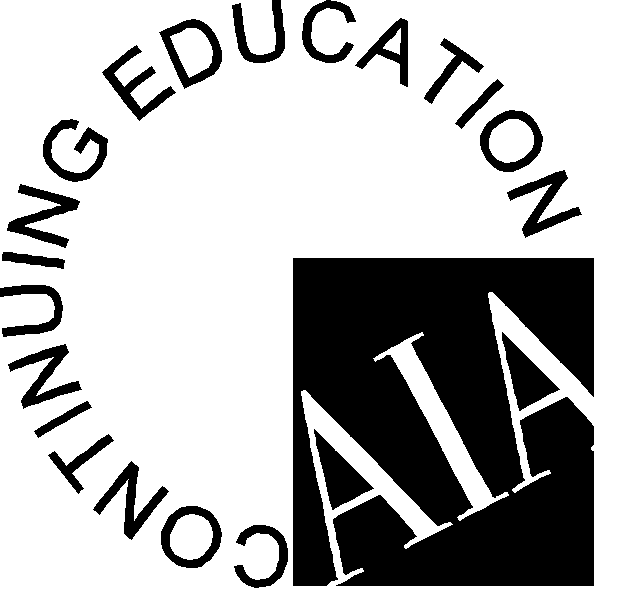 AttendedSession #Program TitleCreditsLULU/HSWApril 8, 2019 – Guest Speaker 1 – 9:00 AM – 10:30 AM April 8, 2019 – Guest Speaker 1 – 9:00 AM – 10:30 AM April 8, 2019 – Guest Speaker 1 – 9:00 AM – 10:30 AM April 8, 2019 – Guest Speaker 1 – 9:00 AM – 10:30 AM April 8, 2019 – Guest Speaker 1 – 9:00 AM – 10:30 AM April 8, 2019 – Guest Speaker 1 – 9:00 AM – 10:30 AM Yes  No VA19-01No information0April 8, 2019 – Breakout Sessions 1 – 11:00 AM – 12:00 PM – Choose 1April 8, 2019 – Breakout Sessions 1 – 11:00 AM – 12:00 PM – Choose 1April 8, 2019 – Breakout Sessions 1 – 11:00 AM – 12:00 PM – Choose 1April 8, 2019 – Breakout Sessions 1 – 11:00 AM – 12:00 PM – Choose 1April 8, 2019 – Breakout Sessions 1 – 11:00 AM – 12:00 PM – Choose 1April 8, 2019 – Breakout Sessions 1 – 11:00 AM – 12:00 PM – Choose 1Yes  No VA19-02From mechanical to delightful – Leveraging Facility Upgrade Projects to Transform Your School1Yes Yes  No VA19-03School Security Workshop – no information1Yes Yes  No VA19-04Why Wouldn’t Zero Energy Schools be the New Norm Now That It’s Free?1Yes Yes  No VA19-05Put a Box Around That Plan: Design Strategies to Align Your Learning Spaces with the Culture and Values of Your New Strategic Plan1Yes April 8, 2019 – Guest Speaker 2 – 1:00 PM – 2:30 PM April 8, 2019 – Guest Speaker 2 – 1:00 PM – 2:30 PM April 8, 2019 – Guest Speaker 2 – 1:00 PM – 2:30 PM April 8, 2019 – Guest Speaker 2 – 1:00 PM – 2:30 PM April 8, 2019 – Guest Speaker 2 – 1:00 PM – 2:30 PM April 8, 2019 – Guest Speaker 2 – 1:00 PM – 2:30 PM Yes  No VA19-06No information0April 8, 2019 – Breakout Sessions 2 – 3:00 PM – 4:00 PM - Choose 1April 8, 2019 – Breakout Sessions 2 – 3:00 PM – 4:00 PM - Choose 1April 8, 2019 – Breakout Sessions 2 – 3:00 PM – 4:00 PM - Choose 1April 8, 2019 – Breakout Sessions 2 – 3:00 PM – 4:00 PM - Choose 1April 8, 2019 – Breakout Sessions 2 – 3:00 PM – 4:00 PM - Choose 1April 8, 2019 – Breakout Sessions 2 – 3:00 PM – 4:00 PM - Choose 1Yes  No VA19-07From Isolation to Interdependence: Co-locating STEM and CTE in Response to a Shifting Economy and Workforce Needs1Yes Yes  No VA19-08Making the Grade: How IEQ in Schools Affects Student Performance1Yes Yes  No VA19-09Old Structure, New Story: Transforming an Outdated Education Facility into A Student-Approved Learning Environment1Yes April 9, 2019 – Guest Speaker 3 – 8:30 AM – 10:00 AMApril 9, 2019 – Guest Speaker 3 – 8:30 AM – 10:00 AMApril 9, 2019 – Guest Speaker 3 – 8:30 AM – 10:00 AMApril 9, 2019 – Guest Speaker 3 – 8:30 AM – 10:00 AMApril 9, 2019 – Guest Speaker 3 – 8:30 AM – 10:00 AMApril 9, 2019 – Guest Speaker 3 – 8:30 AM – 10:00 AMYes  No VA19-10No information0April 9, 2019 – Breakout Sessions 3 – 10:15 AM – 11:15 AM – Choose 1April 9, 2019 – Breakout Sessions 3 – 10:15 AM – 11:15 AM – Choose 1April 9, 2019 – Breakout Sessions 3 – 10:15 AM – 11:15 AM – Choose 1April 9, 2019 – Breakout Sessions 3 – 10:15 AM – 11:15 AM – Choose 1April 9, 2019 – Breakout Sessions 3 – 10:15 AM – 11:15 AM – Choose 1April 9, 2019 – Breakout Sessions 3 – 10:15 AM – 11:15 AM – Choose 1Yes  No VA19-11Powhatan Middle School: How Furniture, Space and Instruction are Integral1Yes Yes  No VA19-12The Value of Outdoor Learning Environments: Enhancing Health, Well Being and Safety for Our Students and Teachers1Yes Yes  No VA19-13The Bryan Innovation Lab: Meeting the Challenges of a Changing World1Yes Yes  No VA19-14Achieving Low-Maintenance and High Performance: Finding the Sweet Spot of Sustainable Strategies for School Design1Yes April 9, 2019 – Breakout Sessions 4 - 11:30 AM – 12:30 PM – Choose 1April 9, 2019 – Breakout Sessions 4 - 11:30 AM – 12:30 PM – Choose 1April 9, 2019 – Breakout Sessions 4 - 11:30 AM – 12:30 PM – Choose 1April 9, 2019 – Breakout Sessions 4 - 11:30 AM – 12:30 PM – Choose 1April 9, 2019 – Breakout Sessions 4 - 11:30 AM – 12:30 PM – Choose 1April 9, 2019 – Breakout Sessions 4 - 11:30 AM – 12:30 PM – Choose 1Yes  No VA19-15SchoolsNext Winning Team Presentation – no information0Yes  No VA19-16Learning Outside the Classroom: Strategies for Creating Effective Common Spaces in the Modern High School1Yes Yes  No VA19-17Transforming Middle School Learning SpacesNo information0Yes  No VA19-18Motivational Analysis of a Multiage Classroom – Agnor-Hurt Elementary School – no information0Total Hours Attended: